Тема урока: «Новый год в Стране математики». Решение задач.  Закрепление пройденного.Педагогическая цель:  закреплять умение анализировать и решать задачи закреплять знание учащимися состава чисел первого десятка; отрабатывать вычислительные навыки, развивать логическое мышление учащихся.Планируемые результаты (предметные): уметь выполнять сложение и вычитание в пределах 10; решать простые задачи: раскрывающие смысл действий сложения и вычитания; находить в тексте задачи условие и вопрос.Универсальные учебные действия (метапредметные):Личностные:  способность осознавать и оценивать свои мысли, действия и выражать их в речи; способность к организации самостоятельной учебной деятельности; формирование личностных качеств: любознательность, трудолюбие, целеустремленность и настойчивость в достижении цели; умение слушать и слышать собеседника;Регулятивные: принимать и сохранять учебную задачу и активно включаться в деятельность, направленную на её решение в сотрудничестве с учителем и одноклассниками; адекватно оценивать свои достижения, осознавать возникающие трудности и искать способы их преодоления.Познавательные: использовать знаково-символические средства для решения задач; устанавливать причинно-следственные связи; строить рассуждения Коммуникативные: выражать в речи свои мысли и действия; строить понятные для окружающих высказывания; использовать речь для регуляции своего действия.Оборудование: компьютер, мультимедийная презентация к уроку, раздаточный материал.Ход урока.Организационный момент.Долгожданный дан звонок- Начинается урок.Всё ль  на месте?Всё ль в порядке:Ручка, книжки и тетрадки?Все ли правильно сидят?Все ль внимательно глядят?Мотивация к учебной деятельности. Определение темы и целей урока:- Отгадайте загадки и скажите, о чём будет наш урок математики?  (Загадки о Новом годе):1.Всё вокруг белым-бело.И дороги замело.С гор катается народ.Скоро праздник НОВЫЙ ГОД!2. Куклу и машинкуОн в мешке принёс,Добрый, бородатый ДЕД МОРОЗ.3.Он Мороза не боится,К холодам давно привык.Мы его слепили сами.Он зовётся СНЕГОВИК.4.Деда с белой бородойСанки к нам везут.А внучку Деда этогоСкажите, как зовут?   СНЕГУРОЧКА5. Забирают в дом из леса,Наряжают, как принцессу.     ЁЛКА- О чём будем говорить сегодня на уроке математики?- А какой год по восточному календарю новый год?  (2024 год – год Зелёного Дракона)- Сегодня тема нашего урока – «НОВЫЙ ГОД в СТРАНЕ МАТЕМАТИКИ».3. Работа над пройденным материалом.- Как вы думаете, кто приготовил нам задания для урока?-ДЕД МОРОЗ, СНЕГОВИК И СНЕГУРОЧКА, ДРАКОША и волшебная ЁЛОЧКА- Надо дружно нам трудитьсяИ стараться не лениться!А весёлый Новый годНам подарки принесёт!1  ЗАДАНИЕ от ДРАКОШИ.	«Нарисовать красиво снежинки и написать 2024 год, который считается Годом Дракона»:***   ***  ***  ***2024   2024  2024	(Звучит песня «Дракоша»)2 ЗАДАНИЕ от СНЕГУРОЧКИ – игра «МОЛЧАНКА» С неба падают зимоюИ кружатся над землёюЛёгкие пушинкиБелые СНЕЖИНКИ.+ 2- 2или ЗАДАНИЕ под 1 СНЕЖИНКОЙ  (решая примеры, на ёлку вешаются игрушки):4+3	7-42+3	6-46+3	2+4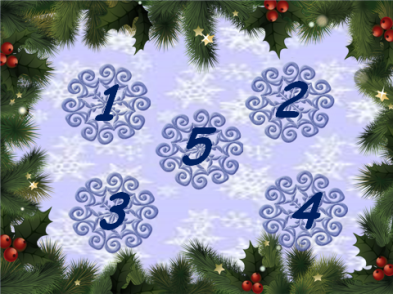 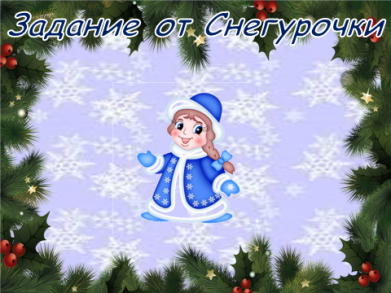 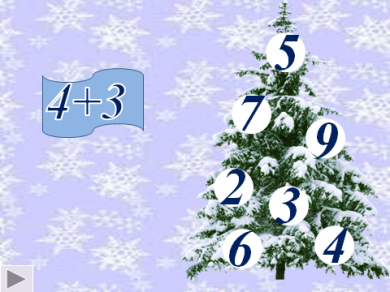 3 ЗАДАНИЕ от СНЕГОВИКА1 задача – устно:  1+8=9 (з.)  Ответ: 9 з.2 задача. Записываем в тетрадях и на доске решение задачи: 7+3=10 (с.)   Ответ: 10 с.3 задача. На ёлке 3 красных шара и столько же золотых шаров. Сколько всего шаров на ёлке?								3+3=6 (ш.)     Ответ: 6 ш.4 ЗАДАНИЕ от ДЕДА МОРОЗА  - «Наряди ёлочку» (состав числа 10)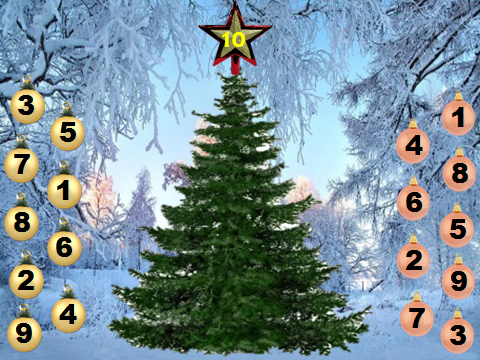 ФИЗКУЛЬТМИНУТКА «Мы повесим шарики»5 ЗАДАНИЕ  «Украсим ёлочку со СНЕГОВИКОМ» (с 3 слайда)4+3		3+7		3+18-5		5-3		8-26+2		1+8		4+59-4		10-4		7-6- РАЗ, ДВА, ТРИ – ЁЛОЧКА, ГОРИ!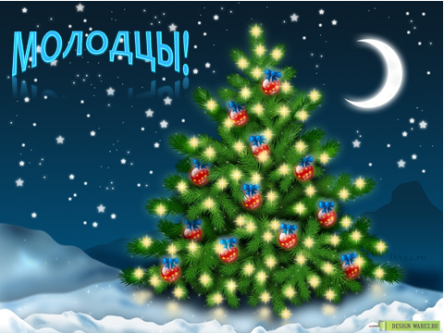 Рефлексия. Украшение «ЁЛОЧКИ НАСТРОЕНИЯ» смайликами.-Что понравилось вам сегодня на уроке? - Какое настроение у вас сложилось на уроке математики? - Повесьте на «ЁЛОЧКУ НАСТРОЕНИЯ» смайлики по вашему настроению от урока.		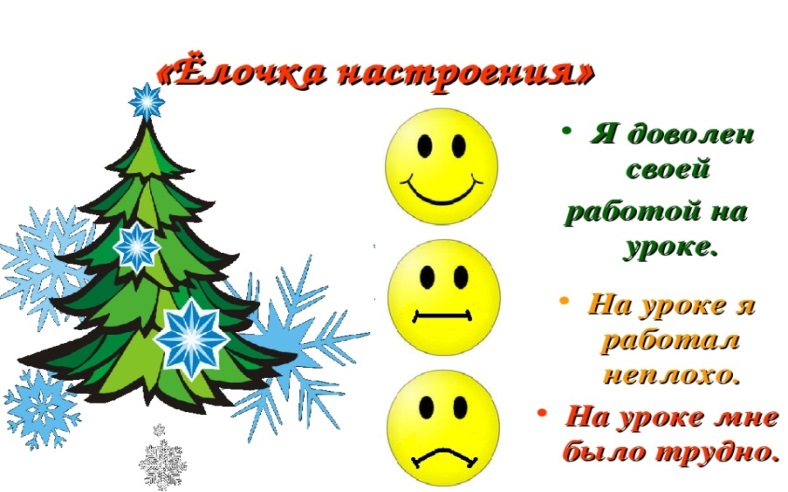 - Молодцы, ребята! Дед Мороз и Снегурочка приготовили вам сладкие призы - конфеты. Чтобы получить их, продолжите узор-конфетка  со 110 страницы учебника. -С наступающим Новым годом вас! Спасибо за хорошую работу на уроке!1.Долго мы готовились К новогодней ёлке,Вырезали звёздочки –Украсить ей иголки.Ваня вырезал  1, Коля целых 8. Сколько всего звёздочек?У ребят мы спросим. (9)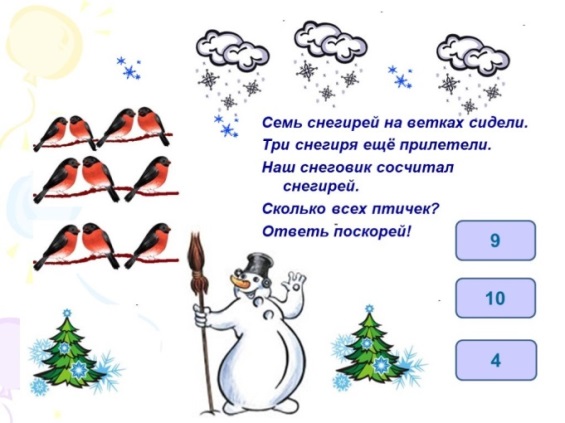 